Allegato 3Business Plan Dati del richiedente e dell’aziendaDati del richiedenteNome e cognome del richiedente: Luogo e data di nascita: Codice Fiscale: P.IVA: CUAA:PEC:Tel.:Firma del rappresentante legaleDati del Tecnico AbilitatoNome e cognome: Luogo e data di nascita: Codice Fiscale: Indirizzo:Estremi iscrizione Ordine ProfessinaleP.IVA: PEC:Tel.:Timbro e firma del Tecnico AbilitatoPROFILO ANAGRAFICO E AZIENDALEDati aziendaDati attivita':Iscrizione CIAA:Sede legale:Sede operativa:Altro:Dati Rappredentante legaleInfo generaliTempistica del ProgettoUltimo esercizio consuntivo		 _______________Data inizio progetto		_______________Data fine progetto		_______________Primo esercizio previsionale		_______________Esercizio Previsionale a regime 		_______________Intervento progettuale previstoPiano degli investimentiDettaglio degli investimenti distinti in “agevolabili” (richiesta di contributi in conto capitale) e “non agevolabili”. Per ciascuna voce di spesa sono indicate le quantità, il prezzo unitario e il costo totale (al netto IVA) sostenuto in ciascun anno del piano di investimento. Per i soli investimenti “agevolabili” è riportata l’agevolazione in conto capitale richiesta (in termini percentuali e in valore assoluto)INVESTIMENTI AGEVOLABILIProduzione agricolaTrasformazione e commercializzazioneInvestimenti per la gestione della risorsa idrica da parte delle aziende agricole Investimenti per il ricroso alle energia rinnovabili INVESTIMENTI NON AGEVOLABILIPiano di copertura dell’investimentoNella tabella sono evidenziate le fonti a copertura del fabbisogno finanziario complessivo generato dal nuovo investimento. Le possibili fonti sono: – versamento di capitale, costituito dall’apporto di capitale di rischio da parte dei soci, – ricorso ad un nuovo mutuo, agevolato o non agevolato (dettagli in “debiti di finanziamento”) – contributo c/capitale – altre fonti diverse dalle precedenti (ad es. finanziamento con risorse aziendali) Il fabbisogno finanziario evidenziato nei singoli anni deve trovare piena copertura dalle fonti (considerando anche l’eventuale avanzo di coperture dei periodi precedenti). Questa condizione è soddisfatta se l’importo della riga “avanzo/disavanzo” è positivo o pari a zero.AgevolazioniLa tabella ricostruisce il quadro riassuntivo degli aiuti richiesti espressi in valore assoluto e in percentuale sulla spesa prevista per l’investimento. Si evidenzia, che i dettagli del contributo c/investimenti e del mutuo agevolato sono riportati rispettivamente nel “Piano degli investimenti” e ne “Debiti di finanziamento”.Dati catastaliSintesi della superficie totale (SAU+tare) e dalla SAU disponibile per anno, distinta per titolo di possesso e per macro utilizzo.Ripartizione della superficie per titolo di possesso (valori in Ha)Ripartizione della SAU per utilizzo (valori in Ha)	Piano di utilizzo SAURipartizione colturale della SAU per anno. Nella colonna “Posizione” la voce “secondaria” identifica la SAU occupata da eventuali colture i avvicendamento o consociazione.CATEGORIA: ________	CATEGORIA: ________	CATEGORIA: ________	Piano stallaConsistenza media di stalla per anno.Piano dei ricaviDettaglio dei ricavi e proventi ottenuti da prodotti/servizi della gestione caratteristica. La prima tabella evidenzia l’andamento dei ricavi annui complessivi e per settore (vegetali, animali, attività connesse ecc.). Le tabelle successive analizzano la composizione dei ricavi per prodotto/servizio nell’ambito di ciascun settore.Analisi  ricavi vegetaliAnalisi  ricavi da allevamentiAnalisi ricavi da forestali	 Analisi ricavi da attivita' connesse e agriturismo	 Analisi ricavi da altri proventi e premiConto colturaleConto profitti e perdite per ciascuna coltivazione realizzata. I ricavi individuano le vendite dell’anno dei prodotti/sottoprodotti/trasformati relativ alla coltura in esame. I costi includono tutte le spese operative attribuite alla specifica coltura e ai suoi sottoprodotti e trasformati, oltre ai costi della manodopera impiegata. Concorre alla formazione del risultato anche la variazione, positiva o negativa, delle giacenze di magazzino. Con riferimento al singolo conto colturale vengono inoltre riportati alcuni dettagli economici e produttivi. In merito a questi, si evidenzia che i valori delle incidenze percentuali dei costi sono calcolate rispetto al valore della produzione realizzata in ciascun anno.Categoria: ________________	Conto colturaleDettaglio dati produttivi ed economiciConto allevamenti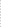 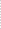 Conto profitti e perdite dell’allevamento, comprensivo delle produzioni vegetali reimpiegate nell’attività zootecnica. I ricavi individuano le vendite dell’anno di tutti i prodotti/sottoprodotti dell’allevamento. I costi includono tutte le spese operative attribuite alla specifica produzione, oltre quelle della manodopera impiegata. Concorre alla formazione del risultato anche la variazione, positiva o negativa, delle giacenze di magazzino e della consistenza di stalla. Per ciascun allevamento è inoltre fornito il dettaglio numerico delle consistenze e dei movimenti di stalla.Costo del PersonaleDettaglio del personale impiegato in azienda, distinto nelle due tipologie: “manodopera” e “personale funzionale”. Per la tipologia manodopera è esposto (prima tabella) il fabbisogno di giornate lavoro impiegate nella fase produttiva per ciascun prodotto/servizio. La tabella successiva riporta le giornate di lavoro fornite dal da personale dipendente (impiego extra–aziendale) e il relativo costo, distinto nelle sue singole componenti. Le giornate di lavoro fornite dall’imprenditore o coadiuvanti (impiego aziendale) nella fase produttiva sono considerate come un costo implicito. Per il personale dipendente impiegato nelle attività funzionali (personale amministrativo e dirigente) sono esposti, in due distinte tabelle, il dettaglio delle giornate e il relativo costo.ANALISI DEL COSTO DELLA MANODOPERAAltri costi di produzioneSono esposte le spese generali e gli altri costi operativi. Per costi operativi si intendono i costi variabili che danno un contributo al processo produttivo, ma che non sono inclusi negli schemi precedenti, in quanto non attribuibili ad una specifico prodotto o servizio.Altre spese aziendaliCapitale agrarioQuadro dei beni materiali e immateriali ammortizzabili, iscritti nella specifica categoria patrimoniale. Sono da ammortizzare solo i beni ad utilità pluriennale impiegati direttamente o indirettamente all’ottenimento di beni e servizi della gestione aziendale. I beni devono inoltre rientrare nella disponibilità e nella proprietà dell’impresa.MACCHINE E ATTREZZATUREBESTIAME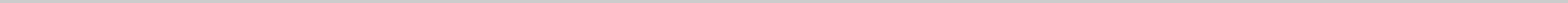 Capitale fondiarioQuadro dei beni materiali e immateriali ammortizzabili, iscritti nella specifica categoria patrimoniale. Sono da ammortizzare solo i beni ad utilità pluriennale impiegati direttamente o indirettamente all’ottenimento di beni e servizi della gestione aziendale. I beni devono inoltre rientrare nella disponibilità e nella proprietà dell’impresa.FABBRICATIPIANTAGIONI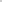 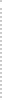 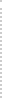 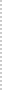 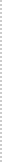 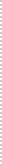 Debiti di finanziamentoPosizioni debitorie verso soggetti finanziatori (banche, soci, altri). Il valore in corrispondenza dell’anno identifica l’importo ancora da estinguere alla fine dell’anno. I debiti sono classificati per scadenzaDEBITI A MEDIO E LUNGO TERMINEDEBITI A BREVE TERMINEAltre voci di Conto EconomicoSono esposti i proventi e gli oneri delle attività realizzate in azienda che non rientrano nella gestione caratteristica, in quanto giudicati estranei al suo core business, oppure legati ad eventi straordinari che non hanno probabilità di ripetersi.PROVENTI STRAORDINARICOSTI EXTRA CARATTERISTICICOSTI STRAORDINARIConto EconomicoSchema di conto economico riclassificato elaborato sulla base dei dati esposti nelle precedenti sezioni. Sono presentati gli anni previsionali fino all'anno a regime e i due anni consuntivi nel caso il business sia riferito ad un progetto di sviluppo d'impresa. In tal caso i dati dei i due anni consuntivi sono ottenuti dalla elaborazione dei dati elementari (se è stata indicata la contabilità semplificata) oppure dalla riclassificazione dei dati del bilancio redatto in azienda (se è stata indicata la contabilità ordinaria).Stato PatrimonialeSchema di stato patrimoniale riclassificato elaborato sulla base dei dati esposti nelle precedenti sezioni. Sono presentati gli anni previsionali fino all'anno a regime e i due anni consuntivi nel caso il business plan sia riferito ad un progetto di sviluppo d'impresa. In tal caso i dati dei i due anni consuntivi sono ottenuti dalla elaborazione dei dati elementari (se è stata indicata la contabilità semplificata) oppure dalla riclassificazione dei dati del bilancio redatto in azienda (se è stata indicata la contabilità ordinaria).Cash FlowProspetti del rendiconto finanziario elaborati sulla base dei dati esposti nelle precedenti sezioni. Lo schema evidenzia il flussi di cassa che si generano complessivamente nei singoli esercizi fino all'anno di regime, distinti per gestione operativa, patrimoniale e finanziaria.  Indicatori economico finanziariSono esposti i principali indici di redditività, patrimoniali, finanziari ed economici. Gli indici sono calcolati confrontando grandezze di reddito, di capitale e valori tecnici che l'azienda raggiunge al termine di ciascun anno. Ai fini del calcolo degli indici di redditività sono stati considerati i valori medi di capitale dell'anno corrente e del precedente.Ragione socialeForma giuridicaPartita ivaCUAAQualifica professionaleTipologia di aziendaCodice Istat attivita'Descrizione attivita'Tipo di contabilita' aziendaleRegime IVARegistro CIAA diAnno di iscrizioneNum. di iscrizioneRegioneProvincia (codice)Comune (codice)IndirizzoRegioneProvincia (codice)Comune (codice)IndirizzoNum. iscriz. Registro delle ImpreseNum. Iscriz. INPSCodice fiscaleNomeCognomeSessoData di nascitaLuogo di nascitaResidenzaQualifica professionaleMacrosettoreCodice ATECO post investimento Descrizione ATECOTipologia di progettoInvestimentoContributo in conto capitaleFinanziamento ordinarioFinanziamento agevolatoConcessione garanziaConsolidamento Passivita'Prestito di conduzioneCambiale agrariaMisuraDescrizioneDettaglio umquantitaprezzoAnno nAnno n+1Agevol%Agevol €TOTALEMisuraDescrizioneDettaglio umquantitaprezzoAnno nAnno n+1Agevol%Agevol €TOTALEMisuraDescrizioneDettaglio umquantitaprezzoAnno nAnno n+1Agevol%Agevol €TOTALEMisuraDescrizioneDettaglio umquantitaprezzoAnno nAnno n+1Agevol%Agevol €TOTALEDescrizionedettaglioImporto Anno n+1	Anno n+2Anno n+1	Anno n+2Anno n+1	Anno n+2Totale investimenti agevolabili €Totale investimenti non agevolabili €IVA su investimenti €TOTALE FABBISOGNI €Versamento di capitale €Contributo in conto capitale €Premio insediamento €Mutuo ordinario €Mutuo agevolato €Altra copertura (descrizione)Altra copertura (€)TOTALE COPERTURE €Avanzo/Disavanzo (corrente+pregresso)AgevolazioneImporto (€)Spesa prevista (€)% copertura spesaContributo misura 4.1Contributo misura 4.1.2.Contributo misura 4.1.3.Contributo misura 4.1.4.Premio misura 6.1TipologiaAnno nAnno n+1Anno n+2Anno n+3VAR [%]AffittoComodatoProprietà…TotaleTipologiaAnno nAnno n+1Anno n+2Anno n+3VAR [%]TOTALEDescrizioneRotazioneAnno nAnno n+1Anno n+2	Anno n+3VAR [%]TOTALEDescrizioneRotazioneAnno nAnno n+1Anno n+2	Anno n+3VAR [%]TOTALEDescrizioneRotazioneAnno nAnno n+1Anno n+2	Anno n+3VAR [%]TOTALECategoriaSpecieAnno nAnno n+1Anno n+1Anno n+2	Anno n+3RicavoAnno nAnno n+1Anno n+2Anno n+3VAR [%]TOTALECategoriaRicavoDescrizioneAnno nAnno n+1Anno n+2Anno n+3VAR [%]TOTALECategoriaRicavoDescrizioneAnno nAnno n+1Anno n+2Anno n+3VAR [%]TOTALECategoriaRicavoDescrizioneAnno nAnno n+1Anno n+2Anno n+3VAR [%]TOTALECategoriaRicavoDescrizioneAnno nAnno n+1Anno n+2Anno n+3VAR [%]TOTALECategoriaRicavoDescrizioneAnno nAnno n+1Anno n+2Anno n+3VAR [%]TOTALEVoceVoceAnno nAnno n+1Anno n+2	Anno n+3VAR [%]+Coltivazione +Variazione rimanenze prodotti finite-Sementi e piantine-Concimi-Fitofarmaci-…………-………………+Variazione rimanenze materie prime-Manodopera coltivazioneMARGINE LORDOMARGINE LORDO UNITARIOVARIAZIONE MAGAZZINODescrizioneDescrizioneAnno nAnno nAnno nAnno n+1Anno n+1Anno n+2	Anno n+2	Anno n+3Anno n+3VAR [%]SAU (ha)SAU (ha)SAU ripetuta (ha)SAU ripetuta (ha)Resa (q.le)Resa (q.le)Prezzo (€)Prezzo (€)Produzione realizzata (q.le)Produzione realizzata (q.le)Valore produzione realizzata (€)Valore produzione realizzata (€)Incidenza costi sementi e piantine %Incidenza costi sementi e piantine %Incidenza costi concimi %Incidenza costi concimi %Incidenza costi prodotti fitosanitari %Incidenza costi prodotti fitosanitari %COLTIVAZIONI REIMPIEGATECOLTIVAZIONI REIMPIEGATEAnno nAnno n+1Anno n+2	Anno n+3VAR [%]+Coltivazione+Variazione rimanenze prodotti finiti­Sementi e piantine­Concimi­Fitofarmaci+Variazione rimanenze materie prime­Manodopera coltivazioneMARGINE LORDOManodopera coltivazioneMARGINE LORDOALLEVAMENTIAnno nAnno n+1Anno n+2	Anno n+3VAR [%]+Ricavi da vendite capi+Variazione rimanenze prodotti finiti­Costi acquisto capi­Costi acquisto mangimi­Manodopera allevamento-……-……..MARGINE LORDOMARGINE LORDO VEGETALI REIMPIEGATIMARGINE LORDO COMPLESSIVOAllevamento _____________________Anno nAnno n+1Anno n+2	Anno n+3VAR [%]Consistenza iniziale­­­­­­­> ___________­­­­­­­> ___________Consistenza finale­­­­­­­> ___________­­­­­­­> ___________Acquisti/nasciteVendite/mortiConsistenza mediaFABBISOGNO in giornate di lavoroAnno nAnno n+1Anno n+2Anno n+3VAR [%]_____________________________________________Totale produzioni vegetali______________________Totale allevamentiTOTALE FABBISOGNOIMPIEGO MANODOPERAAnno nAnno n+1Anno n+2	Anno n+3VAR [%]Impiego gg/ll aziendaliImpiego gg/ll extra­aziendaliTOTALE Fabbisogno giornate lavoroCOSTO MANODOPERAAnno nAnno n+1Anno n+2	Anno n+3VAR [%]Remunerazione media giornata (€)Oneri sociali medi giornata (€)Totale salari/stipendi (€)Totale oneri sociali (€)Acc.to TFR (€)COSTO PREVIDENZA IMPRENDITOREAnno nAnno n+1Anno n+2Anno n+3VAR [%]__ONERI PREVIDENZIALI __________TOTALEDescrizioneAnno nAnno n+1Anno n+2Anno n+3VAR [%]________________________________________________________________TOTALEDescrizioneAnno nAnno n+1Anno n+2Anno n+3VAR [%]__________________________________________________________________TOTALETipologiaDescrizioneAnno AcquistoCosto Acquistoamm.to anniAnno nAnno n+1Anno n+2Anno n+3TOTALECategoriaAnno nAnno n+1Anno n+2Anno n+3TOTALETipologiaDescrizioneCosto AcquistoSuperficie MqAnno di costr./ristrDurata [anni]Anno nAnno n+1Anno n+2Anno n+3TOTALETipologiaDescrizioneCosto AcquistoSuperficie MqAnno di costr./ristrDurata [anni]Anno nAnno n+1Anno n+2Anno n+3TOTALEDESCRIZIONETIPOLOGIAANNO NANNO N+1ANNO N+2ANNO N+3DESCRIZIONETIPOLOGIAANNO NANNO N+1Anno nAnno n+1Anno n+2Anno n+3+Ricavi netti da vendite+Rimanenze finali prodotti­Rimanenze iniziali prodotti+Altri ricavi e proventi (premi comunitari)=Produzione Lorda Vendibile­Costi delle materie prime+Rimanenze finali materie prime­Rimanenze iniziali materie prime­Altri costi operativi (altre spese aziendali)­Spese generali=Valore Aggiunto Lordo­Salari e stipendi­Oneri sociali­Accantonamento TFR=Margine Operativo Lordo­Ammortamenti ed accantonamenti=Reddito Operativo+Ricavi non caratteristici­Costi non caratteristici+Interessi attivi­Interessi passivi+Proventi straordinari­Oneri straordinari=Risultato Lordo­Imposte=Reddito NettoAnno nAnno n+1Anno n+2Anno n+3IMPIEGHICAPITALE FISSOImmobilizzazioni immaterialiImmobilizzazioni MaterialiCapitale FondiarioTerreniImpianti e fabbricati ruraliPiantagioniCapitale AgrarioImpianti Macchine AttrezzatureBestiameImmobilizzazioni FinanziariePartec. e Altre att. Fin.  a m/lTotale Capitale FissoCAPITALE CIRCOLANTEDisponibilità finanziarieRimanenze finali prodottiRimanenze finali materie primeLiquidità differiteCreditiAltri creditiLiquidità immediateBanca c/cCassaTotale Capitale CircolanteTOTALE IMPIEGHIFONTICAPITALE DI TERZIPassività correntiDebiti a breve termineFornitoriAltri debitiPassività consolidateDebiti a mediolungo termine (finanziamento soci e R.P.)MutuiTFRTotale Capitale di Terzi MEZZI PROPRICapitale proprioRiserve (e utili portati a nuovo)Utile di esercizioTotale Mezzi propriTOTALE FONTIAnno n+1Anno n+2Anno n+3+ Reddito Operativo+ Ammortamentia) Flusso Circolante della gestione corrente+/ Variazioni Rimanenze+/ Variazioni Crediti verso Clienti+/ Variazioni Altri Crediti a Breve+/ Variazione Debiti Commerciali+/ Variazione fondi TFR+/ Variazioni Altri Debiti di funzionamentob) Totale variazioni capitale d'esercizioc)=a+b Flusso di Cassa generato dalla gestione corrente- Investimenti in immobilizzazioni+ Disinvestimenti da immobilizzazionid) Flusso di Liquidità della gestione caratteristica non correntea)=c+d Flusso di liquidità della gestione caratteristica- investimenti extra caratteristiciB) Flusso di Liquidita della gestione extra caratteristica+ Debiti soci c/finanziamento e altre fonti+ Debiti a medio lungo termine- Rimborso soci c/finanziamento e altri fonti- Rimborso debiti a medio lungo termine+/- Saldo interessi+ Aumento del capitale sociale- Rimborso del capitale sociale- Prelevamento UtiliC) Flusso di Liquidita della gestione finanziariaD) Flusso di Liquidita della gestione straordinariaE) Imposte sul RedditoA+B+C+D+E) Flusso di Cassa della gestione complessivaIndiciAnno nAnno n+1Anno n+2Anno n+3Indici di redditivitàROIROEROSIndici di composizioneIndice di strutturaIndice di copertura finanziaria della immobilizzazioniIndice di indebitamentoIndici di efficienzaCrescitaPLV/SAUPLV/ULAULAMargini di redditivitàMOLVAFlusso di Cassa (vedi guida rapida)FCFE